l'tol'Odni dzemnf '"'!l! Sabinc.„:„ý ústav·' ..1;; v 0raze:.•..  :;.:;	(11)	Smlouva číslo: /b,( f //#	t? -/,YNPÚ-ÚPS/{	/20 /lNárodní památkový ústav, státní příspěvková organizaceIČO: 75032333, DIČ: CZ75032333,se sídlem: Valdštejnské nám. 162/3, PSČ 118 01 Praha 1-Malá Strana, zastoupen: Mgr. Dušanem Michelfeitem ředitelem ÚPS Prahabankovní spojení: 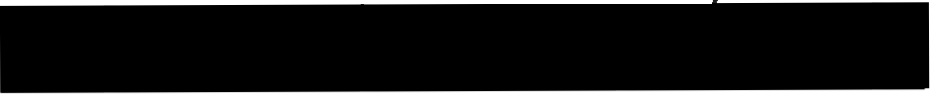 Doručovací adresa:Národ ní památkový ústav, územní památková správa Praha adresa:Sabinova 737/5, 130 00 Praha 3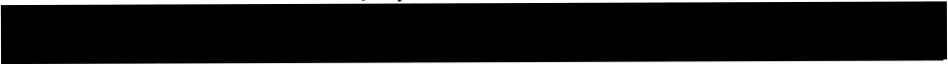 (dále jen  „kupující")aJ.P. Trade, s.r.o.se sídlem: Chuderov 159, 400 02 Ústí nad Labem IČO: 64052745, DIČ: CZ64052745zastou pený: ­        (dále jen „prjako smluvní strany uzavřely níže uvedeného dne, měsíce a roku ve smyslu ust. § 2085 a násl. zá k. č. 89/2012 Sb., obča nský zákoník, v platném znění násled ujícíkupní smlouvu:Článek I. Úvodní  ustnoveníProdávající prohlašuje, že je výlučným vlastníkem koncertních židlí Boss li (dále jen „před mět koupě").Bližší specifikace předmětu koupě je uvedena v nabídce prodávajícího  v příloze é. 1, která tvoří nedílnou  součást této smlouvy.Smluvní strany konstatují, že tuto smlouvu uzavírá kupující s prodávajícím, jakožto vítěznýmuchazečem veřejné zakázky malého rozsahu vypsané dne na dodávku lOOks koncertních židlí pro Saturnův sál zá mku LibochoviceTato smlouva je uzavřena na zá kladě poptávkového řízení, vyhodnoceného dne 13. 11. 2017. Podkladem prouzavření této smlouvy je cenová na bídka prodávajícího ze dne 3. 11. 2017. Prodávající se zavazuje podle pokynů ku pujícího dodat předmět kou pě dle odst. 1tohoto článku smlouvyČlánek li.Předmět smlouvyProdávající se touto smlouvou zavazuje předmět koupě kupujícímu  odevzdat a převést  na něj k před mětu koupě vlastnické právo.Kupující se touto smlouvou zavazuje předmět koupě převzít do vlastnictví České repu blikys příslušností hospodařit pro kupujícího a zaplatit za něj ku pní cenu sjednanou v článku IV. této smlouvy.Článek Ill.Termín a místo odevzdání a převzetí předmětu koupě, přechod vlastnického práva!.Prodávající odevzdá kupujícímu předmět koupě nejpozději do 14ti dnů po podpisu smlouvy na adrese Státní zámek Libochovice, nám. 5. Května, 41117 LibochoviceO předání předmětu kou pě bude smluvními stranami sepsán protokol podepsaný oběma smluvními stranami.Vlastnické právo k předmětu koupě kupující nabývá jeho převzetím.Článek IV.Cena a způsob úhradyl.Ku pní cena byla dle dohody prodávajícího a kupujícího stanovena ve výši 64.500,- Kč (slovy_ šedesát čtyři tisíc pět set korun českých)  bez DPH. DPH ve výši 21% činí 13.545,-Kč. Celková cena včetně DPH je 78.045,- Kč.Sjednaná kupní cena je konečná a nepřekročitelná a zahrnuje veškeré náklady na splnění dodávky předmětu koupě dle této smlouvy, včetně nákladů na dopravu předmětu koupě na místo převzetí.Kupní cena bude zaplacena na bankovní účet prodávajícího uvedený na faktuře nejpozději do 21 dní od doručení daňového dokladu (faktura),prodávající je oprávněn vystavit fakturu po převzetí předmětu koupě či jeho části.Daňový doklad musí obsahovat všechny náležitosti řádného účetního a daňového dokladu dle příslušných právních předpisů, zejména zákona č. 235/2004 Sb., o dani z přidané hodnoty, ve znění pozdějších předpisů, dále musí splňovat smlouvou stanovené náležitosti,jinak je kupující oprávněn jej vrátit s tím, že prodávající je poté povinen vystavit nový s novým termínem splatnosti. V takovém případě není kupující v prodlení s úhradou.Kupující je oprávněn provést zajišťovací úhradu DPH na účet příslušného finančního úřadu, jestliže se prodávající stane ke dni uskutečnění zdanitelného plnění nespolehlivým plátcem dle zákona o dani z přidané hodnoty.Prodávající prohlašuje, že ke dni podpisu smlouvy není veden jako nespolehlivý plátce dle zákona č. 235/2004 Sb., o dani z přidané hodnoty, v platném znění, a zavazuje se, že se jím nestane po celou dobu trvání jakýchkoliv finančních závazků plynoucích z této smlouvy . Prodávající se dále zavazuje uvádět pro účely bezhotovostního převodu pouze účet či účty, které jsou správcem daně zveřejněny způsobem umožňujícím dálkový přístup dle zákona o dani z přidané hodnoty.V případě, že se přesto prodávající stane nespolehlivým plátcem, je povinen tuto skutečnost oznámit NPÚ neprodleně (nejpozději do 3 dnů ode dne, kdy se jím stal) na email uvedenýu kupujícího v hlavičce této smlouvy. V případě porušení oznamovací povinnosti je prodávající povinen uhradit kupujícímu jednorázovou smluvní pokutu ve výši 50.000,- Kč.Článek V. Odpovědnost za vadyProdávající výslovně prohlašuje, že předmět koupě je prostý faktických i právních vad a je způsobilý k užívání.Vyjde-li dodatečně najevo vada, na kterou prodávající kupujícího neupozornil, má kupující právo na odstranění vady ve lhůtě přiměřeně stanovené kupujícím nebo právo na přiměřenou slevu ze sjednané ceny odpovídající rozsahu a povaze vady. Jde-li o vadu, která činí předmět koupě neupotřebitelným, resp. představuje-li vadné plnění jiné podstatné porušení smlouvy, mákupující právo na odstranění vady opravou věci nebo dodáním nové věci nebo chybějící části předmětu koupě ve lhůtě přiměřeně stanovené kupujícím nebo právo od smlouvy odstoupit.Kupující prohlašuje, že se seznámil se stavem předmětu koupě.Smluvní strany si sjednávají záruku za jakost v délce trvání 24 měsícůVI.Závěrečná ustanovení1. Prodávající se vzdává svého práva namítat nepřiměřenou výši smluvní pokuty u soudu ve smyslu§ 2051 zákona č. 89/2012 Sb., občanský zákoník, ve znění pozdějších předpisů.Smluvní pokuty dle této smlouvy jsou splatné do 15 dnů od písemného vyúčtování odeslaného druhé smluvní straně.Tato smlouva byla sepsána ve dvou vyhotoveních. Každá ze smluvních stran obdržela po jednom totožném vyhotovení.Smluvní strany berou na vědomí, že tato smlouva může podléhat uveřejnění dle zákonač. 340/2015 Sb., o zvláštních podmínkách účinnosti některých smluv, uveřejňování těchto smluv a o registru smluv (zákon o registru smluv), ve znění pozdějších předpisů. O tom, zda tato smlouva bude v registru uveřejněna, rozhoduje kupující.S. Tato smlouva nabývá platnosti a účinnosti dnem podpisu oběma smluvními stranami. Pokud tato smlouva podléhá povinnosti uveřejnění dle předchozího odstavce, nabude účinnosti dnem uveřejnění.Smluvní strany se zavazují spolupůsobit jako osoba povinná v souladu se zákonem č. 320/2001 Sb., o finanční kontrole ve veřejné správě a o změně některých zákonů (zákon o finanční kontrole), ve znění pozdějších předpisů.Smluvní strany berou na vědomí, že tato smlouva může být předmětem zveřejnění dle platných a účinných právních předpisů.Smlouvu je možno měnit či doplňovat výhradně písemnými číslovanými dodatky.Smluvní strany prohlašují, že tuto smlouvu uzavřely podle své pravé a svobodné vůle prostéomylů, nikoliv v tísni a že vzájemné plnění dle této smlouvy není v hrubém nepoměru. Smlouva je pro obě smluvní strany určitá a srozumitelná.V Praze, dne  efb 1/1· Wf}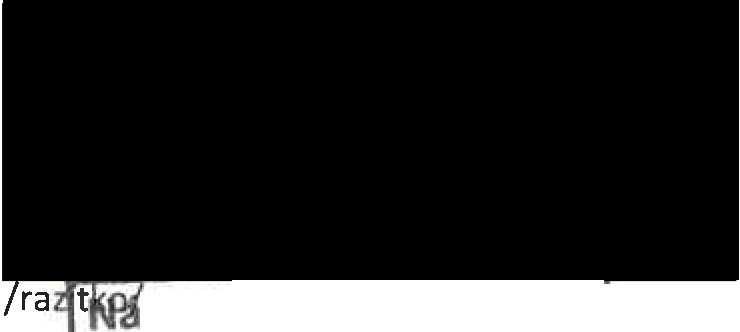 rodní památkovy us avúzemní památková správa v Praze Sabinova   73/5, 130 00 Praha 3IÓ: 75032333	<11)V Ústí nad Labem , dne	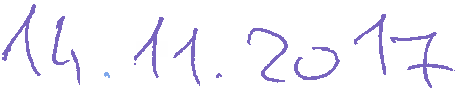 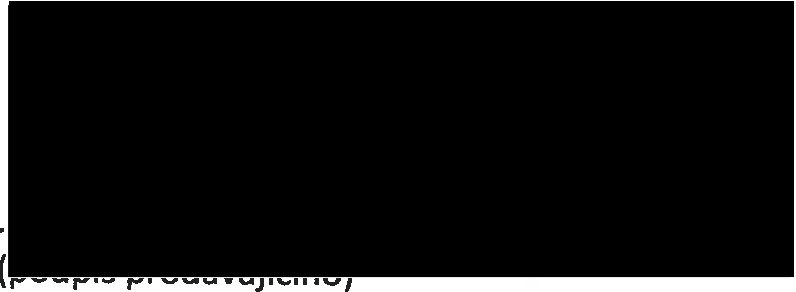 /razítko/PŘÍlOf-IA ČÍSLO I.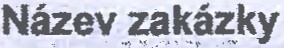 Dodávky - Židle Boss 11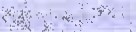 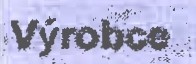 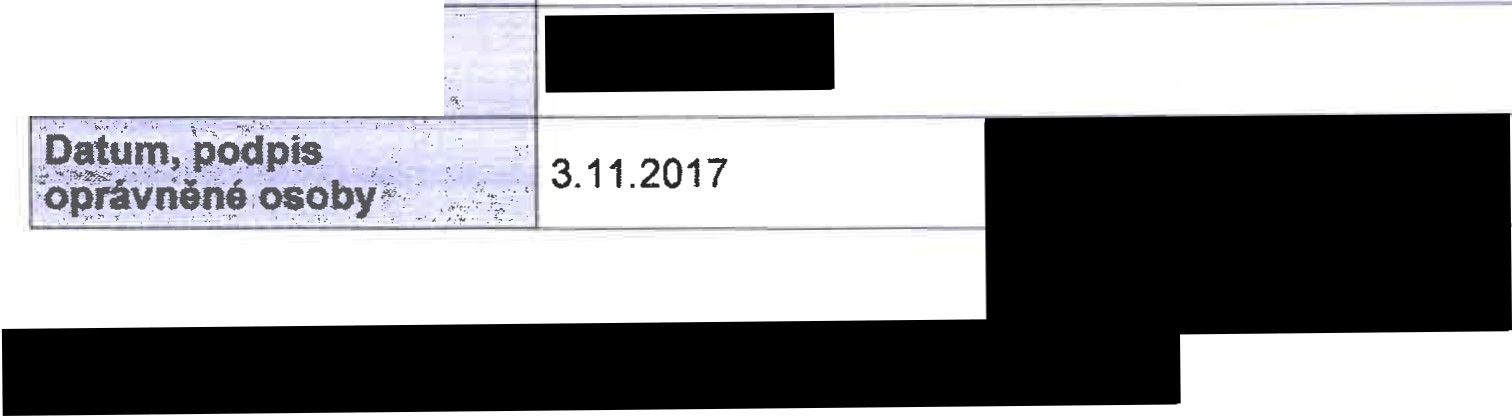 l·:	·-. . •	..·:Eviden'1Í čí5clo	1/2017·Zad.avatel: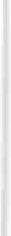 ·;-e'Náze/obeliódní flrma2 ,-:,_ ;.,,....,... r-- .;·i: > ··-·.:1. : .• .)iNárodní památkovy ústav, ÚPS v Praze, Správa zámku Libochovice, Náměstí 5. května čp. 1, 41117 LibochoviceIČO	75032333".. . l„  ·/	,,  .  '.;Dodavatel 'Název/obehodn( firmaJ.P.Trade, s.r.o.Chuderov 159400 02 ůsti nad Labemičo	64052745Specifikaceo távaného zbožíDREWMIXPopis   pfedmětu	Smontované židle z bukového masivu s čalouněným sedákem aopěrákem.iřka 40crn:  ozměry:·Šířka 43cmVýška sedaku 48cm V 'ša židle 97cmBarva dřeva	wenge:Potah	tkanina (okr, béžová, champagne - bude upřesněno dle předloženýchvzorků)Počet,kusů	100Cena za·100 ks·beZ DPH '  64500 KčDPH	13545 Kč?ena za'100 ks +DPH	78045 KčCena za manipulaci a dopvu·celkóvá·cena·zakái	78045 KčNabidu  prapC?vI, .···.;:	' ·.	.	-.'.         .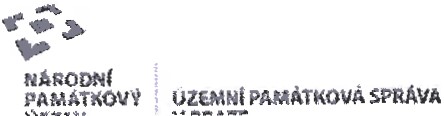 